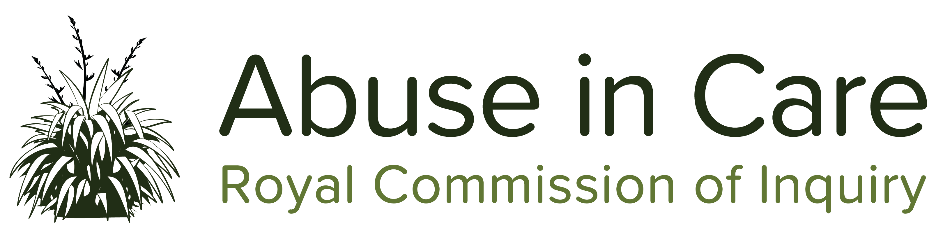 May 2022